    ?АРАР			    			 	            ПОСТАНОВЛЕНИЕ  «10»  март  2017 й.                            №  22                   «10»  марта  2017 г.Об организации противопожарного водоснабжения и противопожарного состояния на территории Максимовского сельского поселенияВ порядке реализации Федерального закона от 21.12.1994 №69-ФЗ «О пожарной безопасности», Технического регламента «О требованиях пожарной безопасности», утверждённого Федеральным законом от 22.07.2008 г . № 123-ФЗ, Федерального закона от 06.10.2003 № 131-ФЗ «Об общих принципах организации местного самоуправления в Российской Федерации» и в целях улучшения состояния систем противопожарного водоснабжения Администрация  сельского поселения Максимовский  сельсовет муниципального района Янаульский район Республики БашкортостанПОСТАНОВЛЯЕТ:1. Утвердить перспективный план развития противопожарного водоснабжения в Максимовском сельском поселении на 2017-2019 гг. (приложение 1).2. Возложить ответственность на главу администрации сельского поселения, за обеспечение надлежащего состояния систем противопожарного водоснабжения.3. Обнародовать данное постановление на информационном стенде Администрации сельского поселения Максимовский сельсовет муниципального района Янаульский район Республики Башкортостан, по адресу: 452817, РБ, Янаульский район, с. Максимово, ул. Молодежная, д.2 и разместить на сайте  сельского поселения Максимовский сельсовет муниципального района Янаульский район Республики Башкортостан по адресу: http//:sp-maksimovo.ru.4. Контроль за исполнением  настоящего постановления оставляю за собой.Глава сельского поселения                                                            А.А.ХузинПриложениек постановлению Администрации сельского поселения Максимовский сельсоветот   «10» марта 2017 г. года  № 22ПЕРСПЕКТИВНЫЙ ПЛАН
развития противопожарного водоснабжения
Максимовского сельского поселения на 2017-2019 гг.БАШ?ОРТОСТАН  РЕСПУБЛИКА№ЫЯ*АУЫЛ  РАЙОНЫ МУНИЦИПАЛЬ РАЙОНЫНЫ* Максимово   АУЫЛ СОВЕТЫ АУЫЛ БИЛ»М»№Е  ХАКИМИ»ТЕ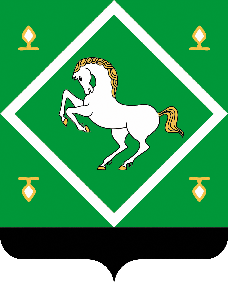 Администрация сельского поселения МАКСИМОВСКИЙ СЕЛЬСОВЕТМУНИЦИПАЛЬНОГО  районаЯНАУЛЬСКИЙ РАЙОН РЕСПУБЛИКИ БАШКОРТОСТАН№ п/п:Наименования мероприятия:Срок исполнения:Ответственный за исполнение:Примечание:1Создать комиссию по проверке и контролю за состоянием источников наружного противопожарного водоснабжения.2017 годАдминистрация2Провести проверку технического состояния противопожарного водоснабжения населенных пунктов. Принять меры по своевременной очистке водоемов приспособленных для целей пожаротушения и обеспечению подъездов к ним.ежегодноАдминистрация3Устранение замечаний, выявленных в ходе проверок источников наружного противопожарного водоснабжения.По мере необходимостиАдминистрация4Обновить, установить указатели, пожарных водоемов.2017 годАдминистрация5Выполнить запруду в безводном населенном пункте. Оборудовать водоемы (пруды), из которых производится забор воды для целей пожаротушения, подъездными путями 2017-2019 годыАдминистрация6Провести общую инвентаризацию источников противопожарного водоснабжения на территории администрации2017 годАдминистрация7Проводить детальный анализ противопожарной обстановки на территории АСП Максимовский сельсовет МР Янаульский район РБ с выработкой конкретных решений по достижению требуемого уровня пожарной безопасности.ежегодноАдминистрация8Проводить дни пожарной безопасности в общеобразовательных учреждениях, расположенных на территории поселения.По плану работыАдминистрация,общеобразовательные учреждения.9Организовать и провести встречи (собрания) с населением по разъяснению мер пожарной безопасности.2 раза в годАдминистрация10Запретить сжигание мусора и сухой растительности на территориях населенных пунктов.В пожароопасный периодАдминистрация11Провести ревизию существующих хозяйственных строений граждан (ветхих домов, сараев, гаражей) на соответствие их требованиям норм и правил пожарной безопасности.2017 годАдминистрация,12Провести проверки соответствия требованиям пожарной безопасности земельных участков, домовладений, обратив особое внимание на очистку закрепленной территории от сухой растительности и мусора.ежегодноАдминистрация,владельцы13При наступлении пожароопасного периода предусмотреть своевременное введение особого противопожарного режима.ЕжегодномайАдминистрация14Организовать разъяснительную работу с населением по вопросам соблюдения правил пожарной безопасности в лесах, а также обеспечить регулярное информирование населения о складывающейся пожароопасной обстановке и его действиях.постоянноАдминистрация15Организовать работы по нарезке противопожарных разрывов (опахивание противопожарной полосой в два следа шириной не менее 5 метров, населенных пунктов сельского поселения.ежегодноАдминистрация